Załącznik Nr 1a1. Przedmiot  zamówieniaPrzedmiotem zamówienia jest dostawa jednego fabrycznie nowego samochodu ciężarowego (holownika) dla Pogotowia Technicznego do obsługi autobusów. Samochód powinien spełniać następujące wymagania:Fabrycznie nowy, model aktualnie wytwarzany. 				         tak/nieSpełniający wymagania techniczne określone przez obowiązujące w Polsce przepisy dla pojazdów poruszających się po drogach publicznych, w tym warunki techniczne wynikające z ustawy z dnia 20 czerwca 1997 r. Prawo o ruchu drogowym (tekst jednolity Dz.U. z 2020 r., poz. 110 z późn.zm.) oraz Rozporządzeń wykonawczych do tej Ustawy.         	 tak/niePosiadający homologację, wystawioną zgodnie z Rozdziałem 1A – Homologacja - Ustawy – Prawo o ruchu drogowym.						         tak/nieSpełniający obecnie obowiązujące wymogi w zakresie emisji spalin.		         tak/nieNieużywany, technicznie sprawny. 						         tak/nie 2. Opis przedmiotu zamówieniaSamochód ciężarowy dla Pogotowia Technicznego do obsługi autobusów, posiadający następujące parametry:Silnik diesel o mocy minimum 380 KM,		            tak/nie (ile?) ……………….Podwozie czteroosiowe, 							tak/nieNapęd na 8 x 6, 								tak/nieKabina długa, dwuosobowa, zabudowana dodatkowymi schowkami i szafkami (bez leżanki), 									tak/niePowierzchnia podłogi w kabinie w wykonaniu antypoślizgowym i  łatwozmywalnym,         										tak/nieKolor nadwozia pomarańczowy ostrzegawczy RAL 2011 lub oklejanie na kolor RAL 2011, 							        tak/nie (jakie?) ……………….Pojazd oznakowany zgodnie z poleceniem zamawiającego (logo spółki, napis pogotowie techniczne, pas odblaskowy na całej długości pojazdu), 	tak/nieOgumienie uniwersalne  z bieżnikiem szosowo-terenowym, dostosowane do zmiennych warunków atmosferycznych, 					tak/nieUkład kierowniczy samochodu ze wspomaganiem, 				tak/nieSystem ABS, 									tak/nieNiezależny układ ogrzewania i wentylacji, umożliwiający ogrzewanie kabiny przy wyłączonym silniku + ogrzewanie płaszcza wodnego silnika, 		tak/niePodgrzewana przednia szyba, 						tak/nieDodatkowe oświetlenie miejsca kierowcy, 					tak/nieCB Radio, 									tak/nieRadiotelefon TETRA SEPURA 3900 ze zdejmowanym panelem                                                          plus lokalizator GPS kompatybilny z system MUNICOM, 			tak/nieRadioodtwarzacz z USB, 							tak/nieZestaw głośnomówiący z BLUETOOTH,					 tak/nieKlimatyzacja, tak/nieFotel kierowcy  i pasażera z pełną regulacją i tłumieniem drgań, 		tak/nieFotele wykonane z materiałów łatwych w utrzymaniu czystości, nienasiąkliwych, odpornych na rozdarcie i ścieranie, 						tak/niePneumatyczny sygnał akustyczny, 						tak/nieŚwiatła do jazdy dziennej LED, 						tak/nieBelka oświetlenia ostrzegawczego LED  barwy pomarańczowej na dachu kabiny, tak/nieLampy stroboskopowe LED barwy pomarańczowej z przodu pojazdu, 	tak/nieLampy stroboskopowe LED barwy pomarańczowej z tyłu pojazdu,		tak/nieZaczep holowniczy z przodu i z tyłu pojazdu, przy czym tylny zaczep ze złączami elektrycznymi i pneumatycznymi dwuobwodowego systemu hamulcowego, którego wytrzymałość musi odpowiadać DMC samochodu, 				tak/nie7 stykowe gniazda elektryczne 12V i 24V do współpracy z uszkodzonym pojazdem,tak/nieZaczepy holownicze z przodu i z tyłu pojazdu umożliwiające holowanie po drodze pojazdu obciążonego masą całkowitą maksymalną, 			tak/nieOświetlenie pola pracy wokół samochodu, załączane z kabiny kierowcy, 	tak/nieZbiornik paliwa o pojemności umożliwiającej przejechanie minimum 300km, lub napęd urządzeń przez 4 godziny w normalnych warunkach pracy, 		tak/nieUkład wydechowy tzw. Górny, zainstalowany za kabiną, koniec rury zagięty z wylotem powyżej poziomu dachu kabiny, 						tak/nieMiejsce na dwa pojemniki z woda, każdy 20 litrów, 				tak/nieW zabudowie miejsca na pojemnik z sorbentem o pojemności minimum 20 litrów, tak/nieW zabudowie miejsce na poduszki pneumatyczne zestaw 4szt, oraz zestaw 4szt. Poduszek ze sterownikiem i przewodami zasilającymi, 			tak/nieW zabudowie miejsce na przewód elastyczny pneumatyczny + przewód pneumatyczny 25 metrów, 							tak/nieW zabudowie miejsce na 6 sztuk pachołków ostrzegawczych, 		tak/nieDrabina wysokość minimum 3m zamocowana w zabudowie, 		tak/nieIntegralny układ prostowniczy do ładowania akumulatorów pojazdu z zewnętrznego źródła 230V, z gniazdem przyłączeniowym umieszczonym w pobliżu drzwi kierowcy (dodatkowo w kabinie umieszczona sygnalizacja podłączenia do zewnętrznego źródła), 									tak/niePojazd musi być wyposażony w sygnalizację świetlną i dźwiękową włączonego biegu wstecznego (jako sygnalizację świetlną dopuszcza się światło cofania), 	tak/niePojazd musi być wyposażony w kamery toru jazdy i cofania z monitorem min 7 cali w kabinie w zasięgu wzroku kierowcy, 						tak/nieInstalacja elektryczna pojazdu wyposażona w główny wyłącznik prądu umieszczony w pobliżu drzwi kierowcy, 							tak/nieZabudowa pojazdu wykonana z materiałów odpornych na korozję, 	tak/nieSkrytki i szafki zabudowy muszą być zamykane na zamek na jeden klucz, tak/nieW zabudowie miejsce do przewozu koła zapasowego do autobusu, może być na wierzchu, ze stabilnym mocowaniem, 					tak/niePod skrytkami i szafkami umieszczone rozkładane uchylne stopnie (podesty) robocze, ułatwiające dostęp, 								tak/nieSkrytki i szafki wyposażone w oświetlenie załączane automatycznie po otwarciu,tak/nieDodatkowa niezależna sprężarka  ze zbiornikiem na zapas powietrza o pojemności minimum 150 litrów, 								tak/nieWyjście powietrza z przodu i z tyłu pojazdu, 					tak/nieGniazda 24V i 12V umieszczonych z przodu i z tyłu pojazdu, służących do rozruchu pojazdów + przewody rozruchowe o długości minimum 5 metrów. 		tak/niePrzenośny żuraw hydrauliczny umieszczony za kabiną kierowcy: - wysięg maksymalny min. 10 metrów,			            tak/nie (ile?) ……………….- obrót wokół osi pionowej minimum 400 stopni, 			tak/nie (ile?) ……………….- maksymalny udźwig żurawia przy maksymalnym wysięgu min. 1800kg, tak/nie (ile?) ……………….- sterowanie żurawiem proporcjonalne, krzyżowe z obu stron pojazdu, poprzez podświetlone pulpity, 										tak/nie- żuraw wyposażony w układ ogranicznika udźwigu, zabezpieczający przed przekroczeniem dopuszczalnych obciążeń, 								tak/nie- żuraw wyposażony w wyłączania awaryjnego z wyłącznikami umieszczonymi przy pulpitach sterowniczych,									tak/nie- dodatkowo żuraw wyposażony w zdalne, proporcjonalne sterowanie radiowe wszystkimi funkcjami żurawia, zasilanie sterownika z wbudowanych akumulatorów, 	tak/nie- w kabinie zainstalowana ładowarka do sterownika radiowego, 			tak/nie- dodatkowa ładowarka, zasilana z sieci 230V. 					tak/nieWysięgnik holowniczy z ramieniem:- urządzenie do holowania i podnoszenia uszkodzonych samochodów, składające się             z ramienia głównego podnoszonego hydraulicznie oraz wysuwanego hydraulicznie wysięgnika. Sterowanie urządzeniem z pulpitu sterowniczego stałego oraz zdalne sterowanie bezprzewodowe z odległości minimum 60 metrów, 	tak/nie (ile?) ……………….- wysięgnik holowniczy zakończony głowicą obrotową z możliwością zamontowania trawersy z osprzętem. W pozycji transportowej wysięgnik zabezpieczony przed samoczynnym rozłożeniem układem hydraulicznym oraz mechanicznie, zabezpieczającym wysięgnik przed rozłożeniem oraz kołysaniem na boki, 					tak/nie- parametry ramienia głównego podnoszonego hydraulicznie, tak/nie- kąt podnoszenia co najmniej w zakresie od -5 stopni do + 35 stopni,                                                          tak/nie (ile?) ……………….- minimalny udźwig mierzony na głowicy przy maksymalnym wysuwie ramienia 12 000 kg,            tak/nie (ile?) ……………….- minimalny udźwig mierzony na głowicy przy złożonym ramieniu 30 000 kg,                                       tak/nie (ile?) ……………….- parametry wysięgnika wysuwanego hydraulicznie:- pełny wysuw minimum 2,2 metra, tak/nie (ile?) ……………….- ruch roboczy co najmniej w zakresie od -16 stopni do + 20 stopni,                                                 tak/nie (ile?) ……………….- minimalna nośność w widłach wysięgnika przy maksymalnym wysuwie 10 000 kg, tak/nie (ile?) ……………….- minimalna nośność w widłach wysięgnika przy wysięgniku zsuniętym 15 000 kg,            tak/nie (ile?) ……………….- na górnym ramieniu urządzenia holowniczego zamontowane dwie obrotowe głowice rolkowe prowadzące liny wciągarek hydraulicznych w dowolnym kierunku, 	tak/nie- oprzyrządowanie wymienne umożliwiające podnoszenie i holowanie pojazdów ciężarowych, autobusów w tym niskopodłogowych, przyczep, naczep, w tym załadowanych. 									tak/nieWciągarki hydrauliczne umieszczone z tyłu pojazdu:- dwie wciągarki z napędem hydraulicznym pracujące niezależnie, z możliwością pracy obydwu jednocześnie, 								tak/nie- wciągarki wyposażone w urządzenia układające liny na bębnie oraz sprzęgło umożliwiające ręczne rozwijanie liny, 								tak/nie- sterowanie wciągarkami z pulpitu sterowniczego stałego oraz zdalne sterowanie bezprzewodowe z odległości minimum 60 metrów, 		tak/nie (ile?) ……………….- parametry wciągarki głównej:- minimalna długość liny zakończonej kauszą 60 metrów, tak/nie (ile?) ……………….- maksymalna siła uciągu na pierwszej warstwie liny na bębnie minimum 300kN,tak/nie (ile?) ……………….- parametry wciągarki pomocniczej:- minimalna długość liny zakończonej kauszą 60 metrów, 	tak/nie (ile?) ……………….- maksymalna siła uciągu na pierwszej warstwie liny na bębnie minimum 200kN, tak/nie (ile?) ……………….- ostrogi opuszczane hydraulicznie, z tyłu pojazdu, zapewniające stateczność i opór pojazdu podczas pracy wciągarek hydraulicznych, 					tak/nie- dodatkowe podstawy pod ostrogi, zabezpieczające podłoże przed uszkodzeniem przy podpieraniu. 										tak/nieWciągarka hydrauliczna umieszczona z przodu pojazdu:- wciągarka wyposażona w urządzenie układające linę na bębnie oraz sprzęgła umożliwiające ręczne rozwijanie liny, 						tak/nie- sterowanie wciągarką z pulpitu sterowniczego stałego oraz zdalne sterowanie bezprzewodowe z odległości minimum 60 metrów, 		tak/nie (ile?) ……………….- minimalna długość liny zakończonej kauszą 60 metrów, 		tak/nie (ile?) ……………….- maksymalna siła uciągu na pierwszej warstwie liny na bębnie minimum 90kN.tak/nie (ile?) ……………….2) Gwarancje:- okres gwarancji na powłokę lakierniczą – nie mniej niż 2 lata, 	tak/nie (ile?) ……………….- gwarancja antykorozyjna na perforację nadwozia  - nie mniej niż 5 lat, 												tak/nie (ile?) ……………….- okres gwarancji na podzespoły – nie mniej niż 2 lata. 		tak/nie (ile?) ……………….WYPOSAŻENIE DODATKOWE DOSTARCZONE RAZEM Z POJAZDEMPachołki drogowe ostrzegawcze, wysokość 45 cm - 6 szt.                                                            tak/nie (nazwa producenta) ……………….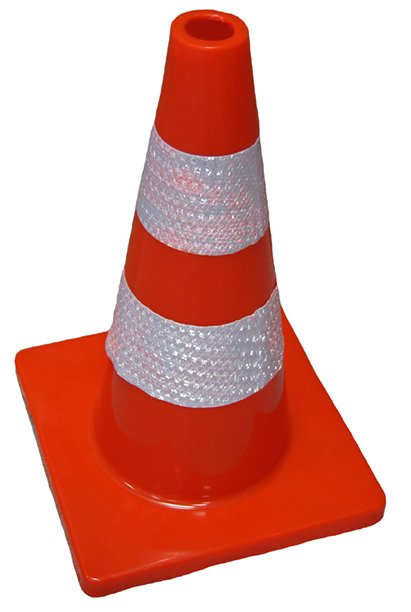 Klucz pneumatyczny, typ złącza  ½,  maksymalny moment udarowy min. 4500 Nm, na nasadki 1”. W zestawie z wężem i zestawem nasadek od 17 mm do 41 mm. Producent BJC.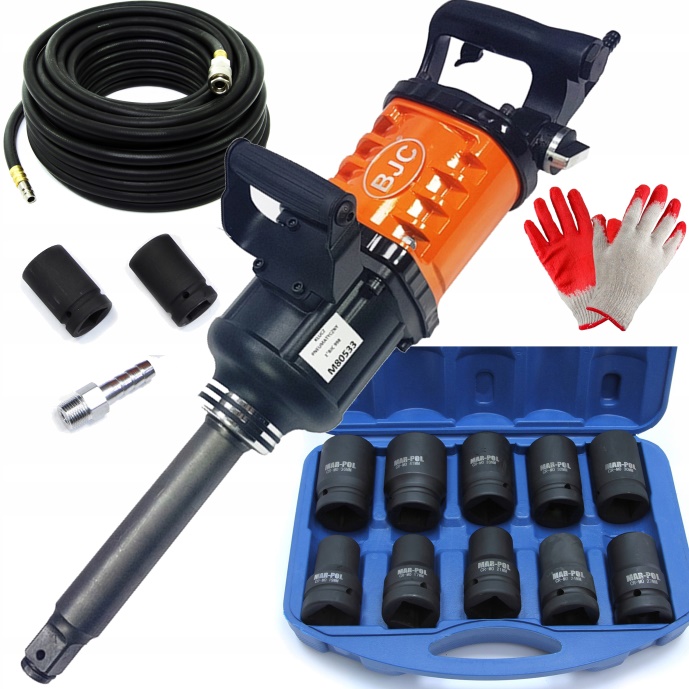 Zestaw lamp tylnych na pojazd holowany, mocowanych na magnes. Długość przewodu 27 m, zakończony wtyczką 7-pinową.                                                                                    tak/nie (nazwa producenta) ……………….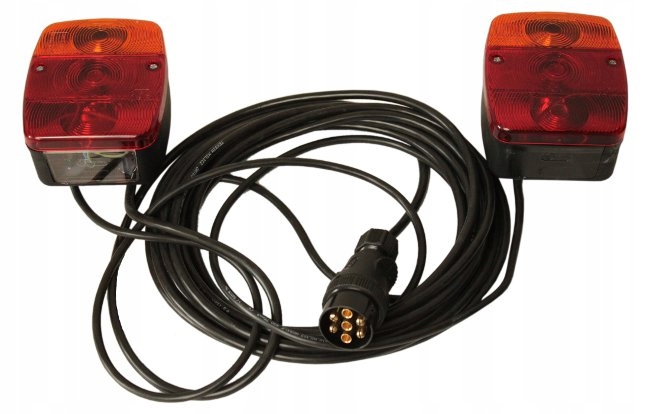      Klucz pneumatyczny, typ złącza  ½,  maksymalny moment udarowy min. 1400 Nmna nasadki 1”. W zestawie z wężem i zestawem nasadek od 10 mm do 24 mm. Producent BJC. 								tak/nie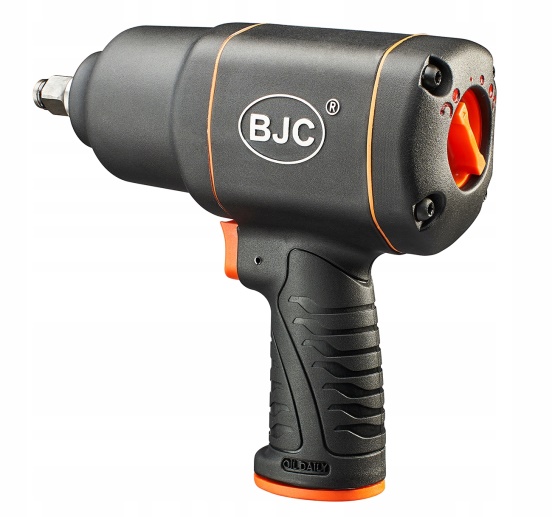 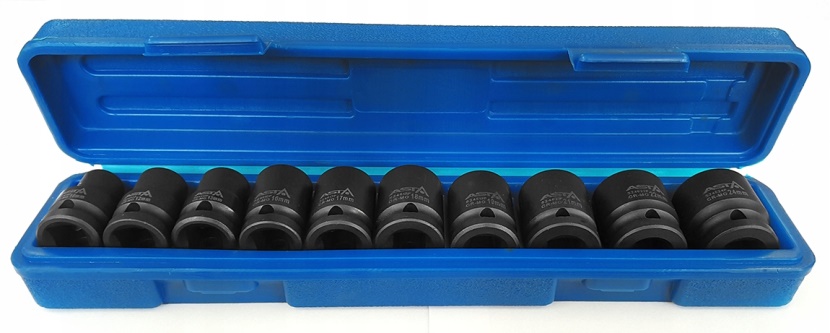 Młotek 5 kg – trzonek drewniany – 1 szt.     tak/nie (nazwa producenta) ……………….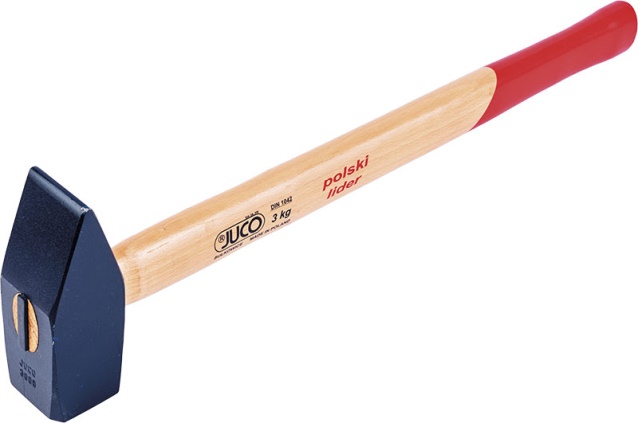 Młotek 3 kg – trzonek drewniany 1 szt..       tak/nie (nazwa producenta) ……………….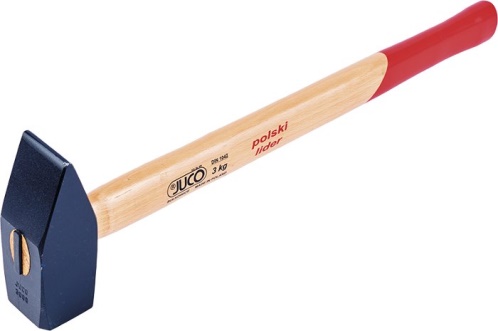 Hol sztywny o wytrzymałości min. 25 ton, długość 230 cm, hol o małej masie własnej, wykonany ze stopów stali lekkich – 1 szt.              tak/nie (nazwa producenta) ……………….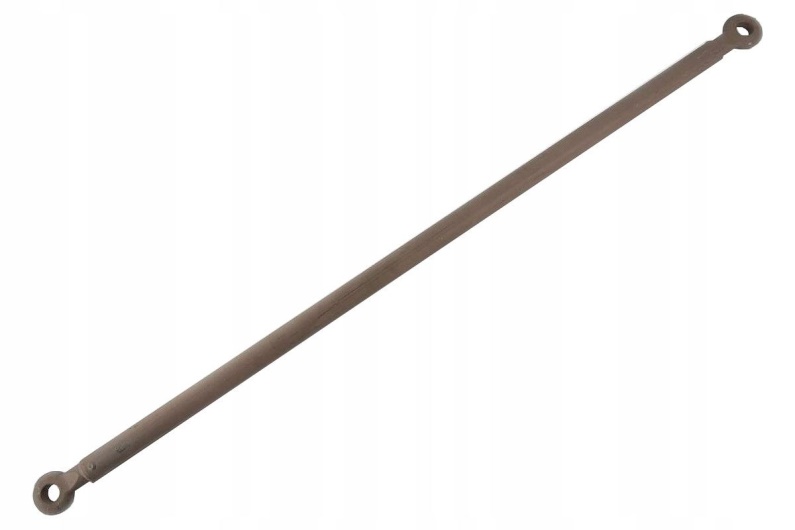 Hol sztywny o wytrzymałości min. 45 ton, długość 230 cm, hol o małej masie własnej, wykonany ze stopów stali lekkich – 1 szt.    tak/nie (nazwa producenta) ……………….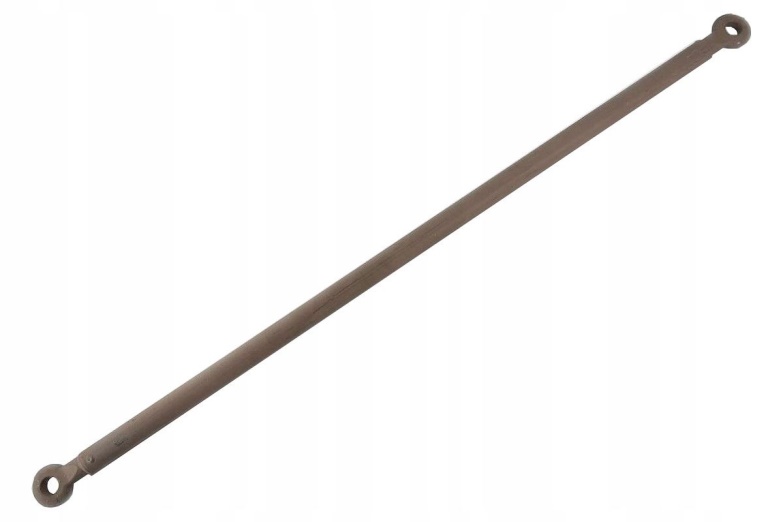 Linka holownicza wykonana z pasa o wytrzymałości min. 25 ton.  Zakończona z obu stron szaklą 1 szt.tak/nie (nazwa producenta) ……………….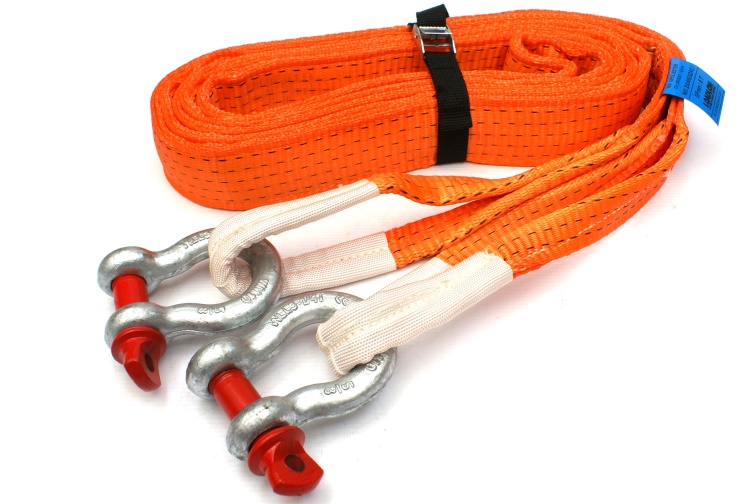 Trójkąt ostrzegawczy na pojazd holowany. Mocowany na magnez – 1 szt.                                   tak/nie (nazwa producenta) ……………….Lampa ostrzegawcza barwy pomarańczowej, zasilana akumulatorowo. Mocowana na magnez. Ładowarka zasilana 24/12V. Czas świecenia min. 6 h – 1 szt.                                                               tak/nie (nazwa producenta) ……………….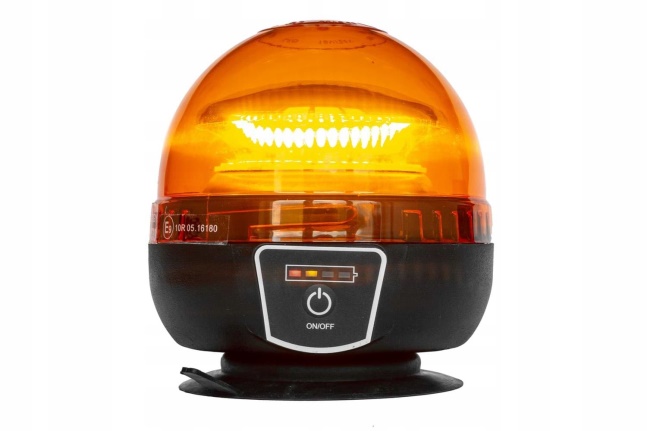 Podstawki – kobyłki z regulowaną wysokością. Zakres unoszenia 42 cm – 68 cm. Nośność minimum 10 ton - 2 szt.                                                                                              tak/nie (nazwa producenta) ……………….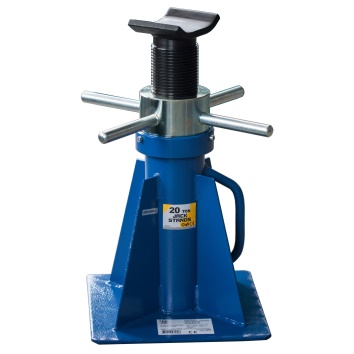 Łom długi prosty długości  minimum 130 cm, średnica minimum 26 mm – 1 szt.                                 tak/nie (nazwa producenta) ……………….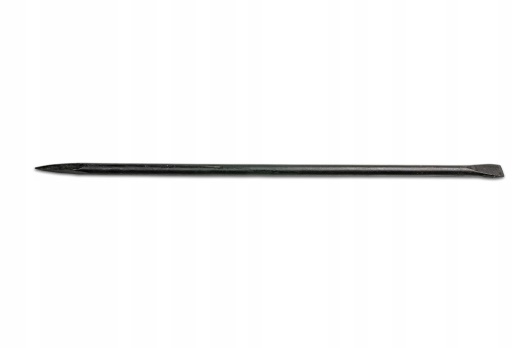 Łom zakrzywiony długość 100 cm – 1 szt.   tak/nie (nazwa producenta) ……………….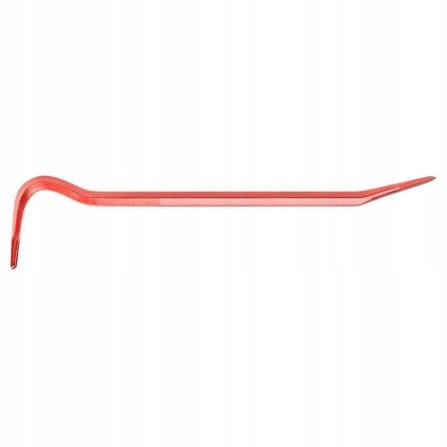 Konewka plastikowa (olejoodporna), pojemność 6 litrów – 1 szt.                                                  tak/nie (nazwa producenta) ……………….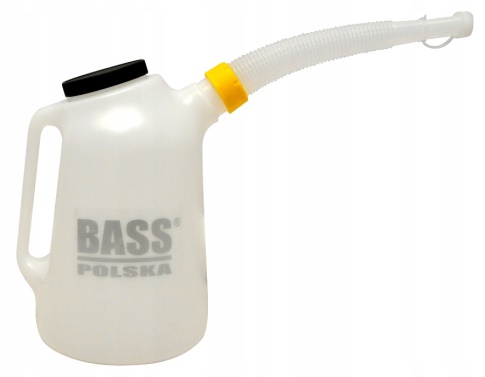 Miotła (ryżowa) ze sztywnym włosiem szerokość 40 cm, trzonek drewniany – 1 szt.                        tak/nie (nazwa producenta) ……………….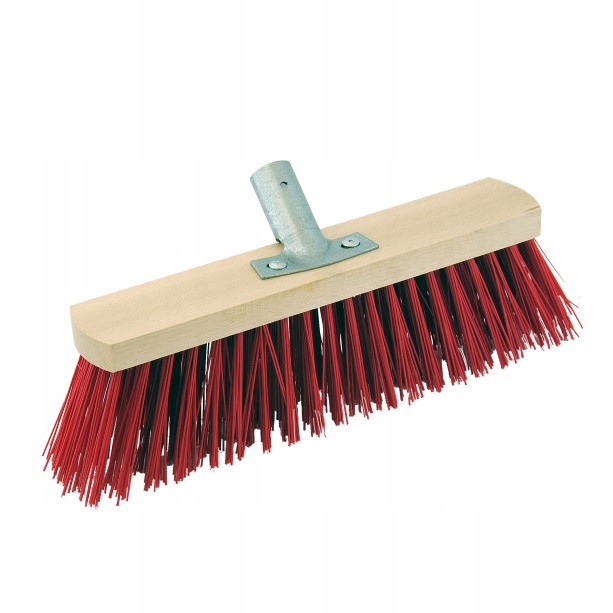 Łopata piaskowa z trzonkiem drewnianym – 1 szt. tak/nie (nazwa producenta) ……………….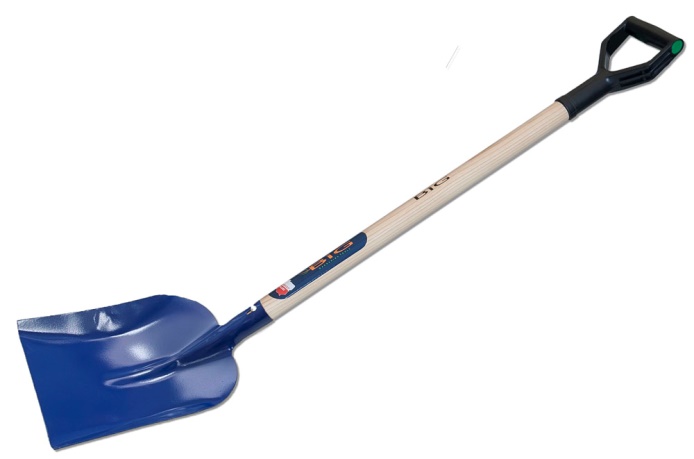 Kilof górniczy 2,5 kg z trzonkiem drewnianym – 1 szt.                                                                                      tak/nie (nazwa producenta) ……………….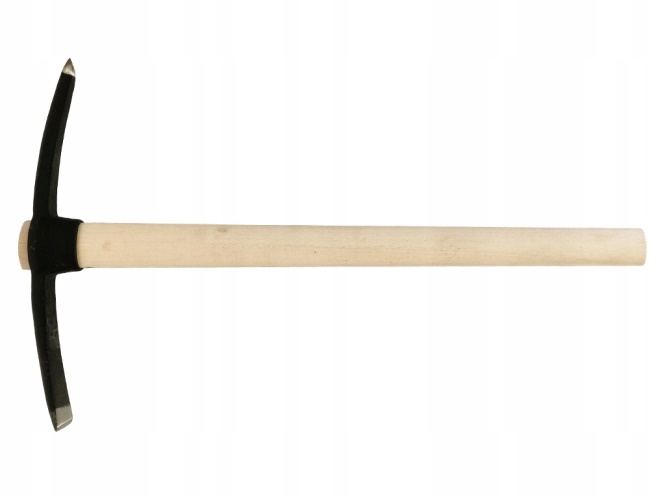 Zestaw kluczy płaskich od 8 do 34 firmy. Producent KING TONY – 2 kpl.          tak/nie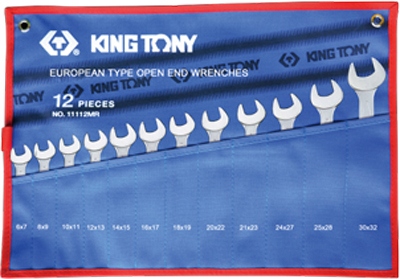 Zestaw kluczy nasadowych 110 elementów. Rozmiar nasadek od 6 do 32. Producent KING TONY – 2 kpl.                                                                                             tak/nie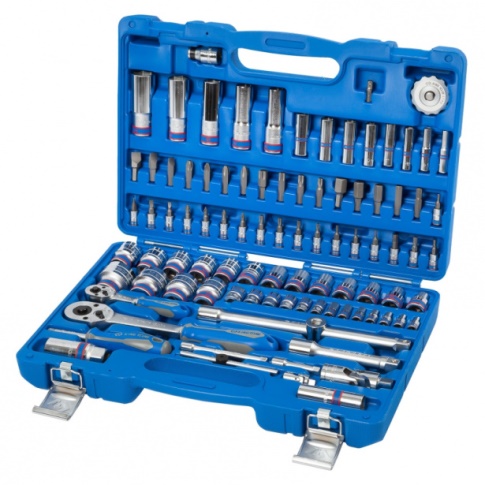 Zestaw śrubokrętów płaskich i krzyżakowych, 8 częściowy. Producent KING TONY – 2 kpl.                                                                                                                     tak/nie 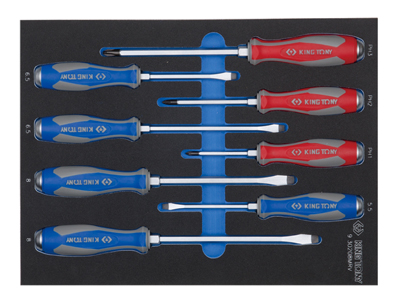 Przecinak blacharski z gumową rękojeścią 2 szt.                                                                          tak/nie (nazwa producenta) ……………….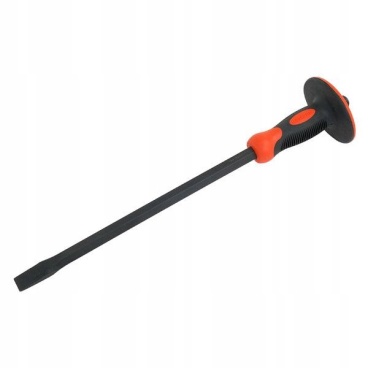  Zestaw wierteł tytanowych do metalu od rozmiaru 2 mm do 13 mm – 2 kpl.                          tak/nie (nazwa producenta) ……………….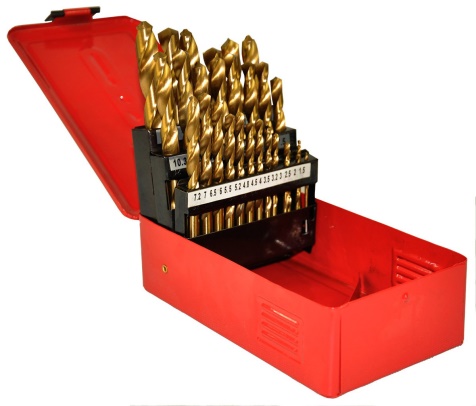  Zestaw kluczy kątowych torx od t10 do t50. Producent JONNESWAY – 1kpl.   tak/nie 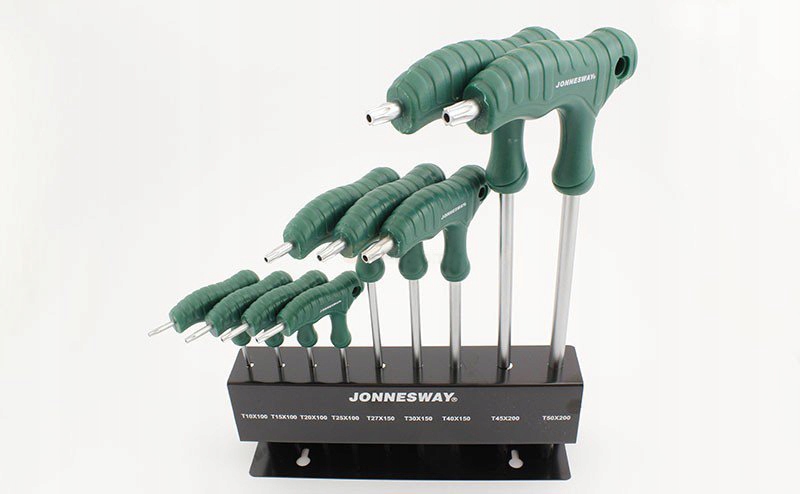 Zestaw kluczy imbusowych kątowych. Rozmiary od 1,5mm do 10mm. Producent WURTH – 1kpl.                                                                                                     tak/nie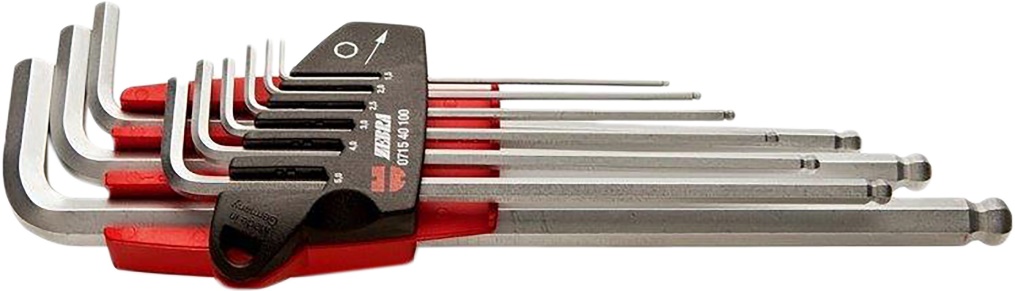 Szlifierka kątowa akumulatorowa. Producent MILWAUKEE M18CAG125X-0X, akumulator li-ion 18V, pojemność 5 Ah - 1 szt.                                                    tak/nie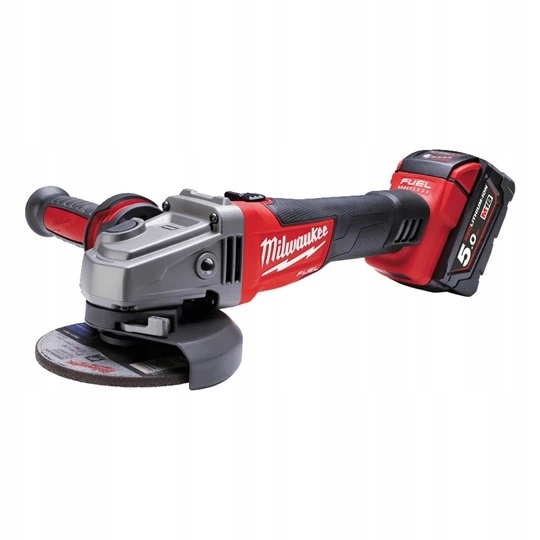 Wiertarko wkrętarka akumulatorowa + ładowarka. Producent MILWAUKEE M18 CBLDD-502C 2,  akumulator li-ion 18V, pojemność 5 Ah - 1szt.                         tak/nie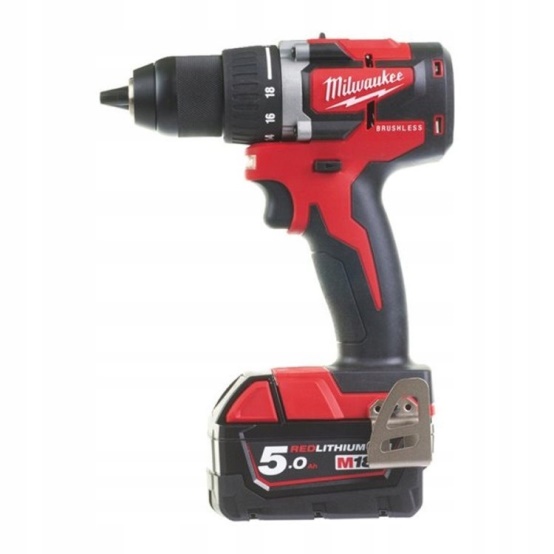 Podnośnik hydrauliczno-pneumatyczny 50T 195-480MM M80390, producent BJC+ wąż ciśnieniowy gumowy 6 X 13mm 15m M82102 - 1 szt.                               tak/nie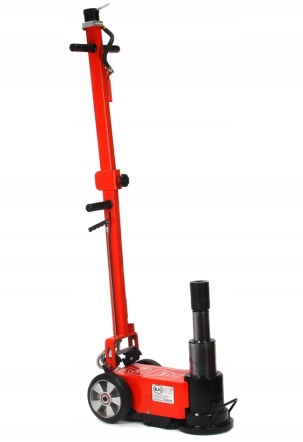 Kliny pod koła TIR BUS, wykonane z tworzywa PCV – 2 szt.                                         tak/nie (nazwa producenta) ……………….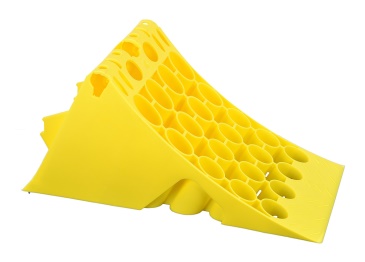 Latarka czołowa zasilana bateriami AAA, producent ENERGIZER -2 szt.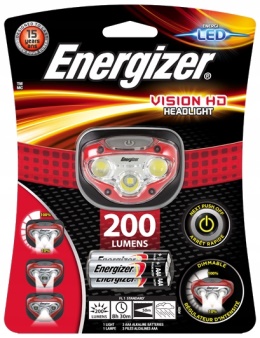 Zawiesia elastyczne (niemetalowe) z atestami, o wytrzymałości 10 ton, długość 4 metry – 4 szt. tak/nie (nazwa producenta) ……………….Zawiesia z liny metalowej z atestami, 2 linowe, o długości 3 metry, udźwig po 10 ton – 2 szt. tak/nie (nazwa producenta) ……………….Pasy transportowe 5 ton, długość 15 metrów – 2 szt.                                                                             tak/nie (nazwa producenta) ……………….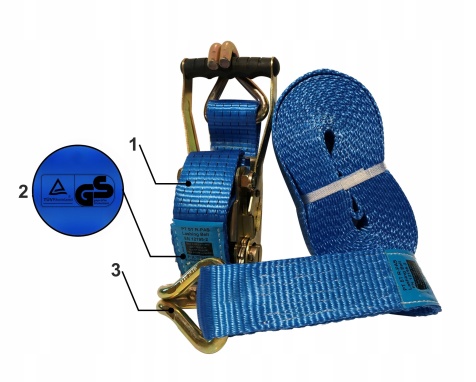 Pasy transportowe 5 ton, długość 8 metrów – 2 szt.                                                                                 tak/nie (nazwa producenta) ……………….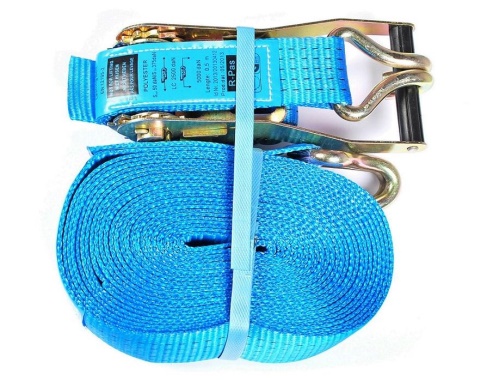 Zestaw bitów udarowych Milwaukee SHOCKWAVE IMPACT DUTY 32 cz. 4932 4642 40 - 1 kpl.                                                                                                              tak/nie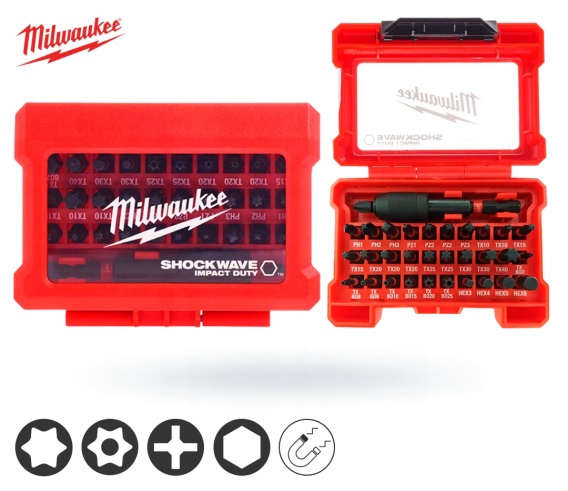 Obcinaki boczne izolowane NEO – 1 szt.                                                             tak/nie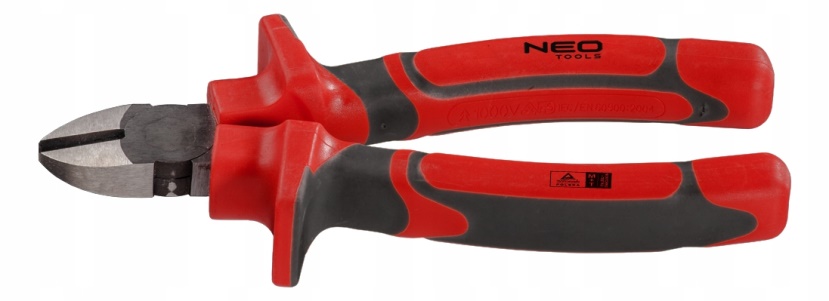 Ręczna zaciskarka do kabli praska tulejek końcówek – 1szt. tak/nie (nazwa producenta) …………………..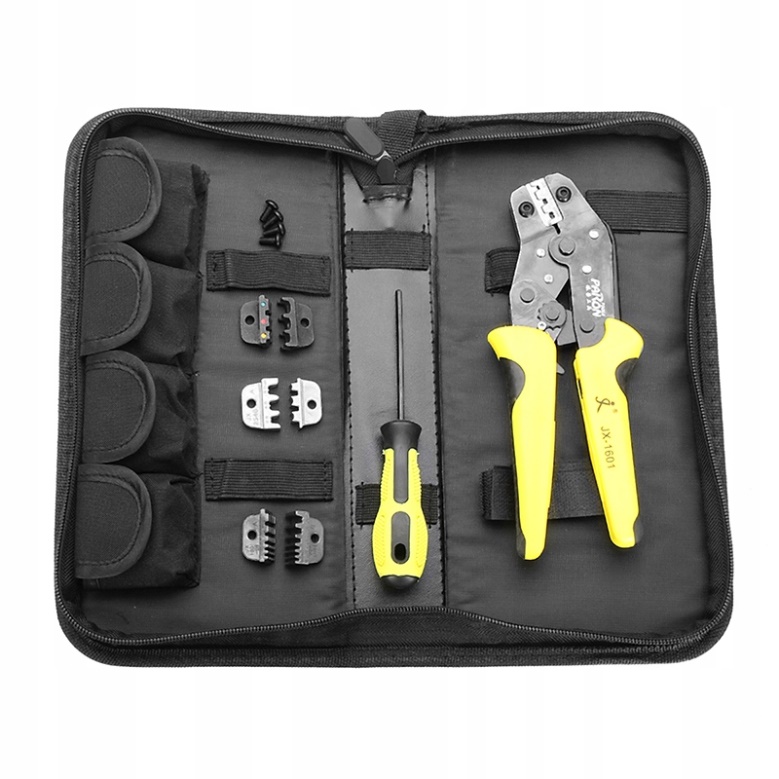 Lutownica gazowa / palnik gazowy, 2000 VERSATIP firmy DREMEL – 1 szt.    tak/nie 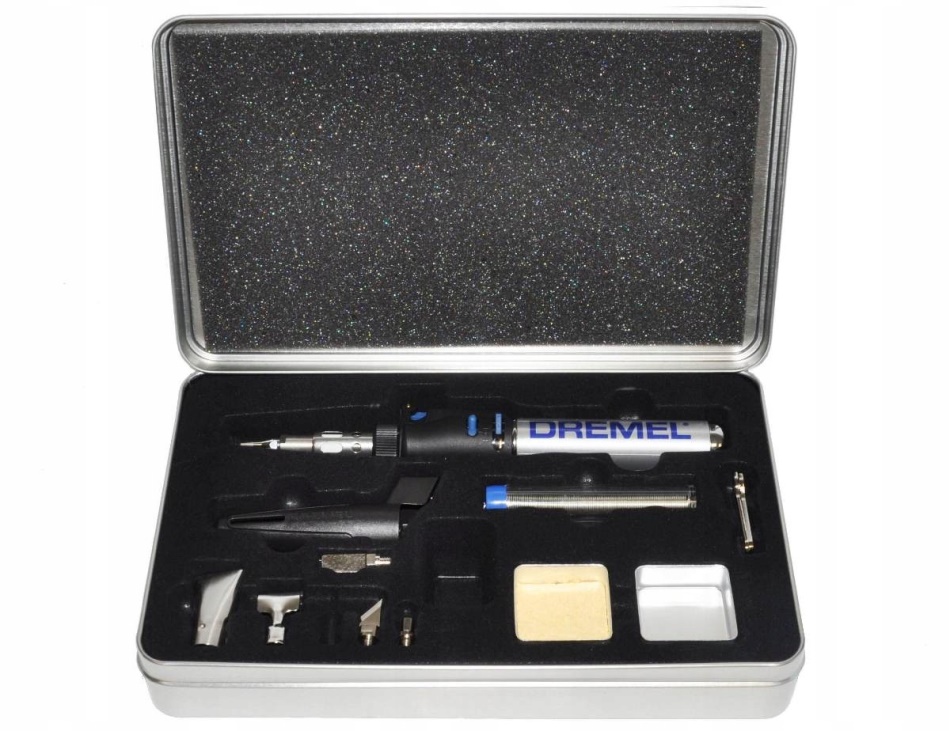 Skrzynka na narzędzia duża 1 szt. Wymiary minimum 600 mm x 280 mm x 320 mm, dwa organizery.tak/nie (nazwa producenta) ……………….Termin realizacji do 120 dni od chwili podpisania umowy. 		tak/nie (ile?) ……………….Do oferty Wykonawca dołączy zdjęcia i informacje określające typ i model zaoferowanego pojazdu oraz parametry techniczne. 														tak/nie*tak/nie (niepotrzebne skreślić, miejsca wykropkowane uzupełnić)Cena oferowana za dostawę nowego samochodu ciężarowego dla Pogotowia Technicznego do obsługi autobusów wraz z dodatkowym wyposażeniem wynosi:.................................. zł netto + …………….. zł pod. VAT (……%) = …………………………… zł bruttosłownie brutto: .....................……………………………………………………………Nazwa producenta pojazdu: ……………………....................Nazwa modelu pojazdu: ………………………………….Rodzaj nadwozia: ………………………………….Rok produkcji: …………………….podpis i stanowiskoupoważnionego przedstawiciela firmy…………..............................Miejscowość – data